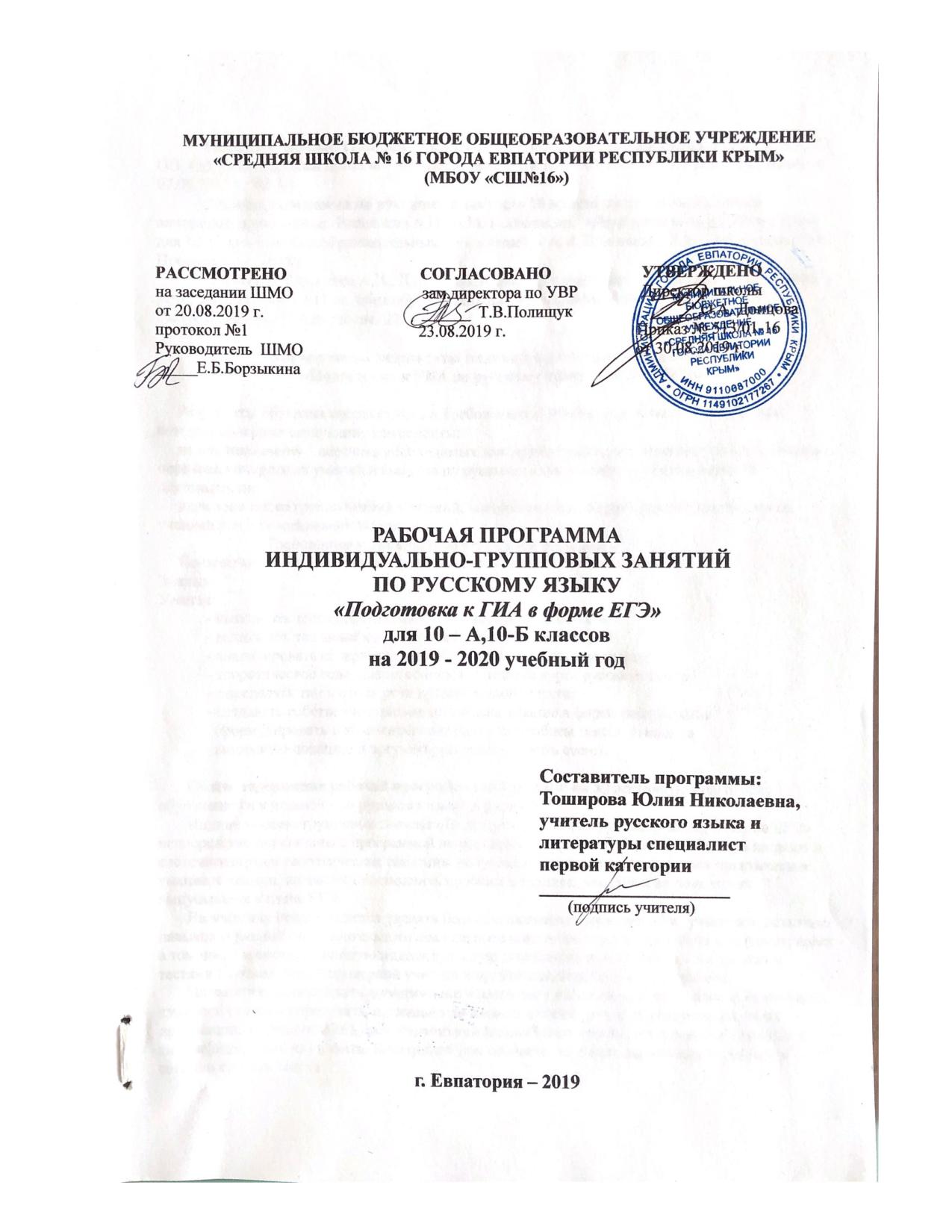 МУНИЦИПАЛЬНОЕ БЮДЖЕТНОЕ ОБЩЕОБРАЗОВАТЕЛЬНОЕ УЧРЕЖДЕНИЕ«СРЕДНЯЯ ШКОЛА № 16 ГОРОДА ЕВПАТОРИИ РЕСПУБЛИКИ КРЫМ»(МБОУ «СШ№16»)РАССМОТРЕНО                                 СОГЛАСОВАНО                      УТВЕРЖДЕНОна заседании ШМО                                зам.директора по УВР	             Директор школыот 20.08.2019 г.                                       ______  Т.В.Полищук                   ______О.А. Донцова    протокол №1                                          23.08.2019 г.		            Приказ № 513/01-16Руководитель  ШМО      							от 30.08.2019 г.                    _____Е.Б.Борзыкина						РАБОЧАЯ ПРОГРАММАИНДИВИДУАЛЬНО-ГРУППОВЫХ ЗАНЯТИЙ ПО РУССКОМУ ЯЗЫКУ«Подготовка к ГИА в форме ЕГЭ»для 10 – А,10-Б классовна 2019 - 2020 учебный год Составитель программы: Тоширова Юлия Николаевна, учитель русского языка и литературы специалистпервой категории ____________________      (подпись учителя)г. Евпатория – 2019Образовательный стандарт: Федеральный компонент государственных стандартов НО, ОО, СО, утвержденный приказом Минобразования РФ от 05.03.2004№ 1089 (с изменениями на 07.06.2017 г. №506).            Рабочая программа по русскому языку для 10 класса составлена на основе авторской программы:  Власенков А.И., Л.М. Рыбченкова.  «Программы по русскому языку для 10-11 классов общеобразовательных учреждений» / А.И. Власенков, Л.М. Рыбченкова // М.: Просвещение, 2011 г.             Учебник: Власенков А.И., Л.М. Рыбченкова.  Русский язык: Грамматика. Текст. Стили речи: Учебник для 10-11 кл. общеобразовательных учреждений/ А.И. Власенкова, Л.М. Рыбченкова.- М.: Просвещение. 2014.Планируемые результаты индивидуально-групповых занятий  «Подготовка к ГИА по русскому языку в форме ЕГЭ»     Результаты обучения представлены в Требованиях к уровню подготовки выпускников, которые содержат следующие компоненты:      знать/понимать – перечень необходимых для усвоения каждым учащимся знаний;  уметь – перечень конкретных умений и навыков по русскому языку, основных видов речевой деятельности;      выделена также группа знаний и умений, востребованных в практической деятельности ученика и его повседневной жизни.Требования к уровню подготовки обучающихся     По окончании индивидуально-групповых занятий учащиеся должны    Знать:Уметь:- выполнять тестовые задания типа А минимум на 60-70%;- выполнять тестовые задания типа Б минимум на 50 %;- анализировать содержание текста, выделять его проблематику;- теоретическое содержание основных разделов курса русского языка.- определять тип и стиль речи предложенного текста;- создавать собственное письменное высказывание в форме рассуждения   (формулировать и комментировать одну из проблем текста, выявлять   авторскую позицию и аргуметированно выражать свою).       Общее содержание рабочей программы направлено на эффективную подготовку обучающихся к экзамену по русскому языку в форме ЕГЭ.        Индивидуально-групповые занятия «Подготовка к ГИА по русскому языку в форме ЕГЭ» непосредственно связаны с программой по русскому языку для 5-11 классов. Они расширяют и систематизируют теоретические сведения, полученные учащимися, закрепляют практические умения и навыки, позволяют восполнить пробелы в знаниях, нацелены на подготовку выпускников к сдаче ЕГЭ.       На занятиях предполагается уделять большое внимание развитию речи  учащихся, развитию навыков и умений самостоятельного анализа предложенного текста. Эта работа предусматривает в том числе и систематическую индивидуальную домашнюю работу учащихся с полными тестами с последующей проверкой учителя и организацией работы над ошибками.        На занятиях происходит формирование и развитие у выпускников трех видов компетенций: языковой (умение определять, правильно ли написано слово, верно ли расставлены знаки препинания в предложении), лингвистической (способность опознавать языковые единицы и классифицировать их) и коммуникативной (способность понимать высказывание, связно и логично строить текст).Содержание  индивидуально - групповых занятий Введение – (2 часа)                Содержание и структура экзаменационной работы в форме ЕГЭ. Критерии оценки. Типология заданий ЕГЭ.Фонетика и орфоэпия – (2 часа) Звуки и буквы. Орфоэпические нормы. Выразительные средства русской фонетики.Морфемика и словообразование – (2 часа)  Морфемы. Морфемный анализ слова. Основные способы словообразования. Словообразовательный анализ слова. Выразительные средства словообразования.Морфология – (7 часов)            Гласные в суффиксах имён существительных. Правописание сложных имён существительных. Правописание сложных имён существительных.Образование форм различных степеней сравнения прилагательных.Имя числительное как часть речи. Склонение и правописание имён числительных.Правописание наречий. Правописание предлогов. Правописание частиц. Частицы не и ни. Их значение и употребление. Трудные случаи морфологического разбора самостоятельных частей речи. Образование форм деепричастий. Образование форм местоимений. Орфография – (9 часов)           Принципы русской орфографии. Типы орфограмм и принципы проверки. Проверяемые и непроверяемые гласные в корнях слов. Чередующиеся гласные в корне слова. Правописание гласных в приставках. Гласные в безударных окончаниях существительных, прилагательных и причастий. Гласные в суффиксах и окончаниях глаголов. Согласные в корнях, приставках, суффиксах. Правописание н и нн в прилагательных и причастиях. Употребление ь и ъ. Слитное, раздельное, дефисное написание слов. Правописание знаменательных и служебных слов, сходных по звучанию. Нормы литературного языка. Морфологические нормы.Лексика и фразеология – (1 час) Лексическое значение слова. Лексические нормы. Синонимы. Антонимы. Контекстуальные синонимы и антонимы. Омонимы. Паронимы. Фразеологические обороты. Группы слов по происхождению и употреблению. Лексический анализ. Выразительные средства лексики и фразеологии.Речеведение – (3 часа) Текст как речевое произведение. Стили и функционально-смысловые типы речи. Смысловая и композиционная целостность текста. Средства связи предложений в тексте. Информационная обработка текстов различных стилей и жанров. Отбор языковых средств в тексте в зависимости от темы, цели, адресата и ситуации общения. Анализ текста. Создание текстов – рассуждений.Выразительные средства языка – (2 часа) Эпитет, сравнение, метафора, оксюморон, олицетворение, гипербола, литота, экспрессивная лексика, анафора, эпифора, антитеза, инверсия, градация, парцелляция, повтор, риторический вопрос, риторическое восклицание, синтаксический параллелизм.Синтаксис – (3 часа) Словосочетание. Типы связи слов в словосочетании. Предложение. Грамматическая (предикативная) основа предложения. Главные и второстепенные члены предложения. Двусоставные и односоставные предложения. Распространённые и нераспространённые предложения. Полные и неполные предложения. Простое предложение. Сложное предложение. Типы сложных предложений. Способы передачи чужой речи. Синтаксический анализ простого предложения. Синтаксический анализ сложного предложения. Грамматические (синтаксические) нормы. Выразительные средства грамматики.Пунктуация – (3 часа) Тире между подлежащим и сказуемым. Знаки препинания в простом осложнённом предложении (при обращении, однородных членах предложения, обособленных определениях,  обособленных обстоятельствах,  сравнительных оборотах,  уточняющих членах предложения, вводных словах и предложениях). Знаки препинания при прямой речи, цитировании. Знаки препинания в сложносочинённом предложении. Знаки препинания в сложноподчинённом предложении. Знаки препинания в бессоюзном сложном предложении. Знаки препинания в сложном предложении с разными видами связи. Пунктуационный анализ.Тематическое планированиеКалендарно-тематическое планирование№п/пНаименование  разделов программыКол-во часов1Введение22Фонетика и орфоэпия23Морфемика и словообразование24Морфология.75Орфография96Лексика и фразеология.17Речеведение.38Выразительные средства языка.29Синтаксис310Пунктуация3Всего:Всего:34№ п/п№ п/пДата 10-АДата 10-АДата 10-БДата 10-БТема урокапланфактпланфактпланфактТема урокаВведение (2ч)Введение (2ч)Введение (2ч)Введение (2ч)Введение (2ч)Введение (2ч)Введение (2ч)1.06.0905.09Изучение правил сдачи ЕГЭ.Типология заданий ЕГЭ2.13.0912.09Изучение правил сдачи ЕГЭ.Типология заданий ЕГЭ2.Фонетика и орфоэпия (2ч)2.Фонетика и орфоэпия (2ч)2.Фонетика и орфоэпия (2ч)2.Фонетика и орфоэпия (2ч)2.Фонетика и орфоэпия (2ч)2.Фонетика и орфоэпия (2ч)2.Фонетика и орфоэпия (2ч)3.20.0919.09Современные орфоэпические нормы4.27.0926.09Современные орфоэпические нормы3.Морфемика и словообразование (2ч)3.Морфемика и словообразование (2ч)3.Морфемика и словообразование (2ч)3.Морфемика и словообразование (2ч)3.Морфемика и словообразование (2ч)3.Морфемика и словообразование (2ч)3.Морфемика и словообразование (2ч)5.04.1003.10.Основные способы словообразования частей речи. Трудные случаи морфемного и словообразовательного разбора6.11.1010.10Основные способы словообразования частей речи. Трудные случаи морфемного и словообразовательного разбора4Морфология (7ч)4Морфология (7ч)4Морфология (7ч)4Морфология (7ч)4Морфология (7ч)4Морфология (7ч)4Морфология (7ч)7.18.1017.10Морфология. Гласные в суффиксах имён существительных. Правописание сложных имён существительных8.25.1024.10Морфология. Гласные в суффиксах имён существительных. Правописание сложных имён существительных908.1107.11Образование форм различных степеней сравнения прилагательных10.15.1114.11Имя числительное как часть речи. Склонение и правописание имён числительных11.22.1121.11Правописание наречий, предлогов, частиц. Частицы не и ни. Их значение и употребление12.29.1128.11Трудные случаи морфологического разбора самостоятельных частей речи13.06.1205.12Образование форм деепричастий и местоимений 5.Орфография (9ч)5.Орфография (9ч)5.Орфография (9ч)5.Орфография (9ч)5.Орфография (9ч)5.Орфография (9ч)5.Орфография (9ч)14.13.1212.12Принципы русской орфографии.Типы орфограмм и принципы проверкиНормы литературного языка.15.20.1219.12Проверяемые и непроверяемые гласные в корнях слов. Чередующиеся гласные в корне слова.16.27.1226.12Правописание гласных в приставкахСогласные в корнях, приставках, суффиксах17.Гласные в безударных окончаниях существительных, прилагательных и причастий18.Гласные в суффиксах и окончаниях глаголов19.Правописание н и нн в прилагательных и причастиях.20.Употребление ь и ъ.21.Слитное, раздельное, дефисное написание слов22.Правописание знаменательных и служебных слов, сходных по звучанию.6.Лексика и фразеология  (1ч)6.Лексика и фразеология  (1ч)6.Лексика и фразеология  (1ч)6.Лексика и фразеология  (1ч)6.Лексика и фразеология  (1ч)6.Лексика и фразеология  (1ч)6.Лексика и фразеология  (1ч)23.Паронимы. Контекстуальные синонимы и антонимы. Признаки фразеологизма. Лексические нормы языка7.Речеведение (3ч)7.Речеведение (3ч)7.Речеведение (3ч)7.Речеведение (3ч)7.Речеведение (3ч)7.Речеведение (3ч)7.Речеведение (3ч)24.Логика текста. Средства связи предложений в тексте. Основные способы сжатия текста.25.Типы и стили речи. Их композиционные и языковые особенности26.Составление текста-рассуждения на основе предложенного текста8.Выразительные средства языка (2ч)8.Выразительные средства языка (2ч)8.Выразительные средства языка (2ч)8.Выразительные средства языка (2ч)8.Выразительные средства языка (2ч)8.Выразительные средства языка (2ч)8.Выразительные средства языка (2ч)27.Выразительные средства языка28.Выразительные средства языка9.Синтаксис (3ч)9.Синтаксис (3ч)9.Синтаксис (3ч)9.Синтаксис (3ч)9.Синтаксис (3ч)9.Синтаксис (3ч)9.Синтаксис (3ч)29.Принципы русской пунктуации. Синтаксические нормы30.Словосочетание. Виды синтаксической связи31.Простое предложение. Члены предложения10.Пунктуация (3ч)10.Пунктуация (3ч)10.Пунктуация (3ч)10.Пунктуация (3ч)10.Пунктуация (3ч)10.Пунктуация (3ч)10.Пунктуация (3ч)32.Знаки препинания между однородными  членами33.Знаки препинания при обособлении определений и приложений34.Знаки препинания в сложных предложениях